* Meie lasteaed osaleb Euroopa Liidu poolt rahaliselt toetatavas üleeuroopalises koolikavas                                                 ** Seoses laste arvu muutumisega võimalikud menüüs muudatused*** Toidus sisalduvate allergeenide kohta võib lisainfot küsida tervishoiutöötajalt või laohoidjaltEsmaspäev 10.12.2018Hommikusöök:    Makaronid juustuga                               Piparkook                              Puuviljatee Puuviljapaus:      Õun*Lõunasöök:         Kartuli-klimbisupp maitserohelisega                             Täistera rukkileib                             Köögiviljaraguu lihaga                             Värske kurgi-tomatisalat hapukooregaÕhtuoode:            Seitsmeviljahelbepuder võiga                              Maasikatoormoos                              Piim*                               Värske puuvili                                                                                                                                Neljapäev 13.12.2018Hommikusöök:     Hirsipuder võiga                                 Sepik kirsimoosiga                                Piim*                               Puuviljapaus:        Pirn (sõim), lillkapsas (aed)Lõunasöök:            Kalaseljanka hapukoorega                                 Seemneleib                                  Põngerjate pihvid (hakk-kotletid tatraga)                                Piimakaste                                Värske salat õlikastmegaÕhtuoode:              Juurviljapüree võiga, värske kurk (sõim)                                Võileib, tee                                Juurviljasalat hapukoorega (aed)                                Värske puuvili                                                                                                                                                                                                                                                                                                      Teisipäev 11.12.2018Hommikusöök:    Odratangupuder võiga                                Sepik võiga                               Kakaojook piimagaPuuviljapaus:       HurmaaLõunasöök:           Hernesupp maitserohelisega                               Peenleib                               Kala-riisivorm                               Piimakaste                               Porgandisalat hapukoorega                                                                                                                                                                                                  Õhtuoode:             Kohupiima-pirnivaht                               Piim*                               Värske puuvili                                                     Reede 14.12.2018Hommikusöök:       Maisimannapuder võiga                                 Võisai (sõim)                                 Sai maksapasteediga (aed)                                 Soe mahlakontsentraadijookPuuviljapaus:         ViimamarjadLõunasöök:             Kartuli-frikadellisupp maitserohelisega                                  Täistera rukkileib                                 Kohupiimavorm                                 Mahalakissell täismahlast Õhtuoode:               Neljaviljahelbepuder võiga (sõim)                                 Sai vaarikamoosiga (sõim)                                 Kaneelisaiake (aed)                                 Piim* Värske puuviliKolmapäev 12.12.2018Hommikusöök:     Kaerahelbepuder võiga                                Banaanitoormoos                               Piim*Puuviljapaus:       MelonLõunasöök:          Värskekapsasupp hapukoorega                              Täistera rukkileib                               Hakklihakaste hapukoorega                              Kartulipüree võiga                              Värske kurkÕhtuoode:            Naturaalne omlett, võileib                              roheline hernes (aed)                              Barbarissitee                              Värske puuvili                                                                                                                                                                   NÄDALAMENÜÜ 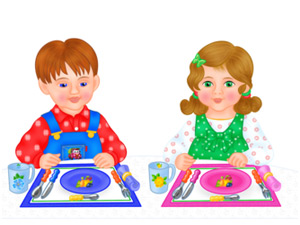 